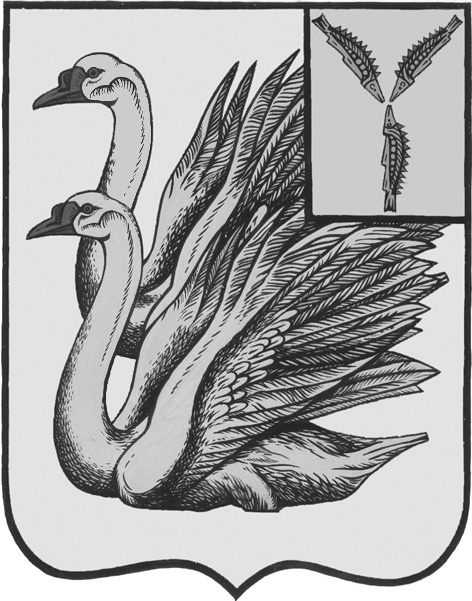 АДМИНИСТРАЦИЯ КАЛИНИНСКОГО МУНИЦИПАЛЬНОГО РАЙОНА САРАТОВСКОЙ ОБЛАСТИП О С Т А Н О В Л Е Н И Еот 05 августа 2022 года №1012г. КалининскО выделении специальных мест для размещения печатных агитационных материалов по выборам депутатов Саратовской областной Думы седьмого созыва по Балашовскому одномандатному избирательному округу №19 11 сентября 2022 года В соответствии с пунктом 7 статьи 54 Федерального закона от 12 июня 2002 года № 67-ФЗ «Об основных гарантиях избирательных прав и права на участие в референдуме граждан Российской Федерации», частью 8 статьи 49 Закона Саратовской области от 28.06.2007 года № 105-ЗСО «О выборах депутатов Саратовской областной Думы», решением Территориальной избирательной комиссии Балашовского муниципального района № 67/4 от 29.07.2022 года «О предложении администрациям Балашовского, Калининского и Самойловского муниципальных районов специальных мест для размещения печатных агитационных материалов кандидатов, политических партий, выдвинувших областные списки кандидатов, при проведении выборов депутатов Саратовской областной Думы седьмого созыва на территории Балашовского одномандатного избирательного округа № 19», руководствуясь Уставом Калининского муниципального района, ПОСТАНОВЛЯЕТ:1. Выделить специальные места для размещения предвыборных печатных агитационных материалов в период подготовки и проведения выборов депутатов Саратовской областной Думы седьмого созыва на территории Калининского муниципального района Саратовской области, согласно приложению.2. Не допускать размещение агитационных печатных материалов в помещениях избирательных комиссий, а также на зданиях, строениях и сооружениях, расположенных на расстоянии менее 50 метров от входа на избирательный участок.3. Рекомендовать главам администраций муниципальных образований Калининского муниципального района Саратовской области оборудовать специальные места для размещения печатных агитационных материалов согласно приложению.4. Направить настоящее постановление в территориальную избирательную комиссию Калининского муниципального района Саратовской области.5. Управлению по вопросам культуры, информации и общественных отношений администрации Калининского муниципального района Саратовской области разместить настоящее постановление на официальном сайте администрации Калининского муниципального района Саратовской области в сети «Интернет».6. Директору - главному редактору МУП «Редакция газеты «Народная трибуна» Сафоновой Л.Н. опубликовать настоящее постановление в газете «Народная трибуна», а также разместить в информационно - телекоммуникационной сети «Интернет» общественно - политической газеты Калининского района «Народная трибуна». 7. Настоящее постановление вступает в силу после его официального опубликования (обнародования).8. Контроль за исполнением настоящего постановления возложить на руководителя аппарата администрации Калининского муниципального района Солодовникову О.В.Глава муниципального района                                                          В.Г. ЛазаревИсп.: Амелина М.Н.Приложение к постановлению администрации МРот 05.08.2022 года №1012Переченьспециальных мест для размещения печатных агитационных материалов по выборам депутатов Саратовской областной Думы седьмого созыва по Балашовскому одномандатному избирательному округу №19 11 сентября 2022 года на территории Калининского муниципального района Саратовской областиВерно:и.о. начальника отдела делопроизводстваадминистрации МР                                                                          Н.А. ГромковаНомер избирательного участкаАдрес (месторасположение) места для размещения печатных агитационных материалов № 946район ГАПОУ СО «Калининский техникум агробизнеса», забор здания г. Калининск, ул. Первомайская, д. 19, информационный щит (сторона А);№ 947район ГАПОУ СО «Калининский техникум агробизнеса», забор здания, г. Калининск, ул. Первомайская, д. 19, информационный щит (сторона Б);№ 948район детского сада «Почемучка», г. Калининск, ул. Ленина, 357, информационный щит;№ 949район МБОУ «СОШ №1 им. Героя Советского Союза П.И. Чиркина г. Калининска», г. Калининск, ул. Б. Хмельницкого, д. 32, информационный щит (сторона А);№ 950район МБОУ «СОШ №1 им. Героя Советского Союза П.И. Чиркина г. Калининска», г. Калининск, ул. Б. Хмельницкого, д. 32, информационный щит (сторона Б);№ 951район МБОУ «СОШ №1 им. Героя Советского Союза П.И. Чиркина г. Калининска», г. Калининск, ул. Б. Хмельницкого, д. 32, информационный щит;№ 952район здания ЦТиД, г. Калининск, ул. Советская, д. 30, информационный щит (сторона А);№ 953район здания детского сада № 7, г. Калининск, ул. 50 лет Октября, д. 30, информационный щит;№ 954район г. Калининск, ул. Чехова, д. 58, информационный щит;№ 955район городского парка, г. Калининск, ул. Советская, д. 16, информационный щит (сторона А);№ 956район городского парка, г. Калининск, ул. Советская, д. 16, информационный щит (сторона Б);№ 957район Дома бытовых услуг, г. Калининск,  ул. Советская, д. 40, информационный щит (сторона А);№ 958район Дома бытовых услуг, г. Калининск, ул. Советская, д. 40, информационный щит (сторона Б);№ 959район здания ЦТиД, г. Калининск, ул. Советская, д. 30, информационный щит (сторона Б);№ 960здание МУП «Колхозный рынок», г. Калининск, ул. 30 лет ВЛКСМ, д. 47а/1, информационный щит;№ 961село Широкий Уступ, около магазина ИП Муратиди К.Х., ул. Центральная, д. 27, доска объявлений;№ 962село Анастасьино, около детского сада «Радуга», ул. Центральная, д. 1, информационный стенд;№ 963село Новая Ивановка, около здания СДК, ул. Мичурина, д. 53, доска объявлений;№ 964поселок Дубравный, около детской площадки, ул. Шабаева, д. 13, информационный щит;№ 965село Салтыково, около почтового отделения, ул. Центральная, д. 108 «А», информационный щит;№ 966село Первомайское, около магазина «Продукты повседневного спроса», ул. Октябрьская, д. 1 «Б», информационный щит;№ 967село Малая Екатериновка, около магазина ИП Билюков С.В., ул. Центральная, д. 35, доска объявлений;№ 968село Федоровка, стена магазина ИП Аликперов А.М., ул. Центральная, д. 81;№ 969село Большая Ольшанка, около магазина, ул. Гагарина, д. 8, информационный стенд;№ 970село Симоновка, около магазина, ул. Советская, д. 63, информационный щит;№ 971село Монастырское, около здания бывшего правления, ул. Школьная, д. 8, информационный щит;№ 972село Таловка, стена здания СДК, ул. Центральная, д. 92;№ 973село Михайловка, около здания, ул. Центральная, д. 30, информационный щит;№ 974село Орловка, стена магазина «РАЙПО», ул. Мира, д. 43;№ 975село Свердлово, около здания администрации МО, ул. Советская, д. 46, информационный щит;№ 976село Шклово, около здания администрации МО ул. Центральная, д. 81 «В», около здания СДК ул. Центральная, д. 81 «Е»;№ 977село Красноармейское, около здания администрации МО, ул. Центральная, д. 15, информационный щит;№ 978село Колокольцовка, около здания администрации МО, ул. Ленина, д.57, информационный щит;№ 979село Озерки, в здании администрации МО, ул. Придорожная, 26, информационный щит;№ 980село Нижегороды, возле помещения администрации МО, ул. Центральная, д.1, информационный щит;№ 981поселок Песчаный, стена магазина РАЙПО, ул. Школьная, д.3;№ 982село Казачка, около здания СДК, ул. Советская, д. 69, информационный щит;№ 983поселок Степное, около конторы ООО «Степное», ул. Советская, д. 42, информационный щит;№ 984село Сергиевка, около СДК, ул. Школьная, д. 9, информационный щит;№ 985село Новые Выселки, стена здания конторы СХА (колхоз) «Новые Выселки», площадь Фрунзе, д.7;№ 986село Александровка 3-я, около здания администрации МО, ул. Вишневая, д. 15, информационный щит; село Белые Ключи, около здания сельского клуба, ул. Крайняя, 18, информационный щит;№ 987село Ахтуба, около здания почты, ул. Центральная, д. 114, информационный щит; около магазина КФХ «Водолей», ул. Центральная, д. 70, информационный щит; поселок Ким, здание школы, ул. Центральная, д. 4, информационный щит;№ 988село Славновка, около конторы ООО «Варяг», ул. Кирова, д. 26, информационный щит; около магазина ИП Гаджиева М., ул. Кирова, д. 32, информационный щит;